Cell:All living things are made up of cells. Most cells are so small that you can only see them with a microscope. Cells have different components and each performs its own function within the cell.What’s in a cell?Cells are the basic building blocks of all animals and plants. Inside cells are various structures that are specialized to carry out a particular function. Both animal and plant cells have these components:Cell membrane – this surrounds the cell and allows nutrients to enter and waste to leave it.Nucleus – this controls what happens in the cell. It contains DNA, the genetic information that cells need to grow and reproduce.Cytoplasm – this is a jelly-like substance in which chemical reactions happen.Mitochondria – these are the powerhouse of the cell. They are structures where respiration takes place.How are plant and animal cells different?Plant cells have all the parts in the list above, plus a few extra structures:Cell wall - this is an outer structure that surrounds the cell and gives it support.Vacuole - this is a space within the cytoplasm of plant cells that contains sap.Chloroplasts - these contain chlorophyll and are the site of photosynthesis.How big are cells?Cells can vary greatly in size. You need a microscope to see most human cells.Red blood cells are some of the smallest cells in the human body. These have a diameter of 0.008 mm, meaning a line of 125 red blood cells is only 1 mm long.The ovum (or egg cell) is one of the largest cells in the human body. It has a diameter of roughly 0.1 mm, so you can see them without a microscope. A line of 10 egg cells is 1 mm long.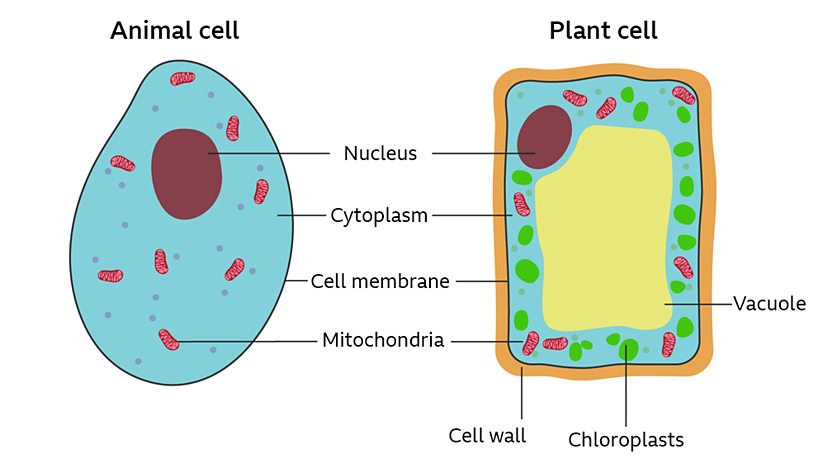 Chromosome:Chromosomes are thread-like structures in which DNA is tightly packaged within the nucleus. DNA is coiled around proteins called histones, which provide the structural support. Chromosomes help ensure that DNA is replicated and distributed appropriately during cell division. Each chromosome has a centromere, which divides the chromosome into two sections – the p (short) arm and the q (long) arm. The centromere is located at the cell’s constriction point, which may or may not be the center of the chromosome.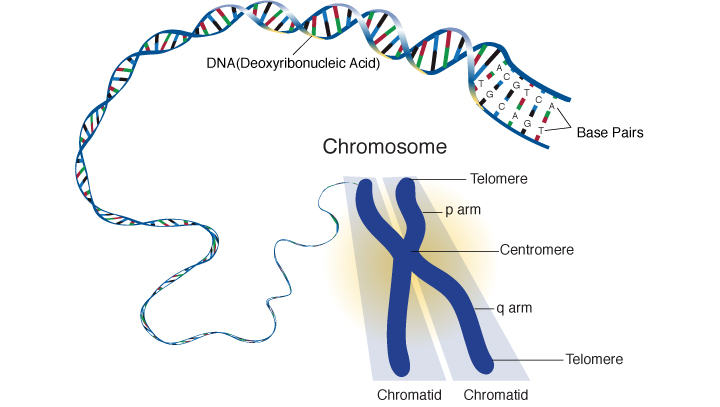 At the end of each chromosome is a repetitive nucleotide sequence cap called a telomere. In vertebrates, the telomere is a TTAGGG sequence repeated to approximately 15,000 base pairs. These DNA regions serve a critical role of preserving the genomic sequence by protecting the genome from degradation, and inhibiting chromosomal fusion and recombination. These regions are also involved in chromosome organization within the nucleus.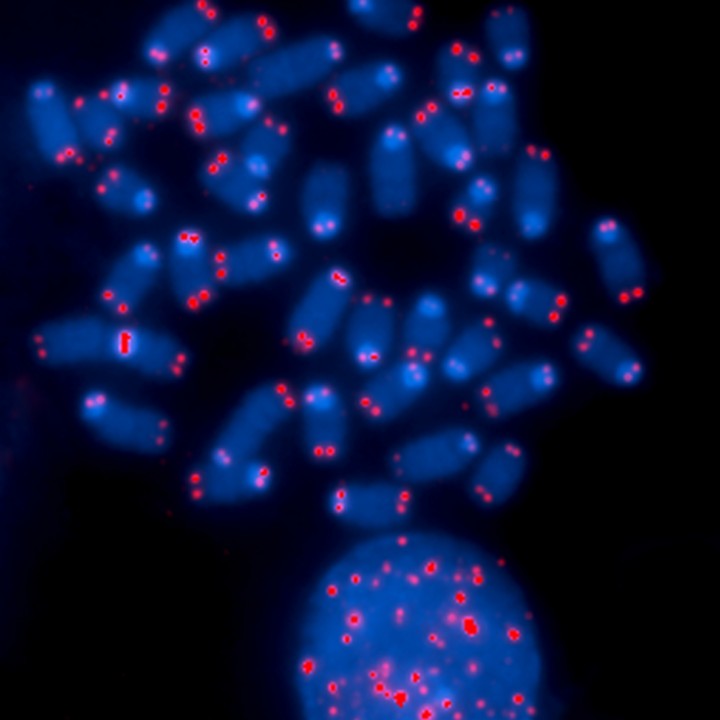 This image shows the ends of chromosomes with the telomeres visualized in red.In humans, 46 chromosomes are arranged in 23 pairs, including 22 pairs of chromosomes called autosomes. Autosomes are labeled 1-22 for reference. Each chromosome pair consists of one chromosome inherited from the mother and one from the father.In addition to the 22 numbered autosomes, humans also have one pair of sex chromosomes called an allosome. Instead of labeling these chromosome pairs with numbers, allosomes are labeled with letters such as XX and XY. Females have two copies of the X chromosome (one inherited from the mother and one from the father). Males have one copy of the X chromosome (inherited from the mother) and one copy of the Y chromosome (inherited from the father).Arranged on the chromosomes are genes. Genes are made of DNA and contain the instructions for building proteins and are integral in making and maintaining the human body.Gene:Chromosomes contain the recipe for making a living thing. They are found in almost every cell’s nucleus and are made from strands of DNA (deoxyribonucleic acid). Segments of DNA called "genes" are the ingredients. Each gene adds a specific protein to the recipe. Proteins build, regulate and maintain your body. For instance, they build bones, enable muscles to move, control digestion, and keep your heart beating.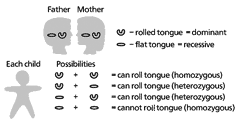 Tongue Rolling Heredity Diagram
